ПРОЕКТРОССИЙСКАЯ ФЕДЕРАЦИЯИвановская областьСовет Южского муниципального районаР Е Ш Е Н И Еот ______________ № ____г. ЮжаО передаче из собственности Южского муниципального районав собственность Южского городского поселениямуниципального унитарного предприятия «Южское»В соответствии со ст. 14, 50 Федерального закона от 06.10.2003 года № 131-ФЗ «Об общих принципах организации местного самоуправления в Российской Федерации», ст. 300 Гражданского кодекса Российской Федерации, Порядком управления и распоряжения муниципальным имуществом Южского муниципального района, утвержденным решением Южского районного Совета от 30.09.2009 года № 77, Совет Южского муниципального района РЕШИЛ:1. Передать безвозмездно из собственности Южского муниципального района в собственность Южского городского поселения: муниципальное унитарное предприятие «Южское», расположенное по адресу: Ивановская область, г. Южа, ул. Советская, д. 13, ИНН 3706021551, КПП 370601001, как имущественный комплекс (перечень имущества прилагается). 2. Настоящее решение вступает в силу с момента принятия.Председатель СоветаЮжского муниципального района                                               Е.А. МУРАТОВАПриложение к Решению Совета Южского муниципального района от _________________ № ______№ п/пНаименование имущества, адресХарактеристика1Нежилое помещение,  Ивановская область, г. Южа, ул. Дачная, д.2, этаж 2площадь 18,5 кв. м., кадастровый номер 37:21:060202:116, балансовая стоимость 2739,29 руб.2Административно-хозяйственное здание, Ивановская область, г. Южа, ул. Советская, д. 13площадь 285,5 кв. м., кадастровый номер 37:21:061001:66, балансовая стоимость 732000,00 руб.3Здание станции обезжелезивания, Ивановская область, Южский район, с. Талицы, ул. Ленина, д. 3-Аплощадь 192,8 кв. м., кадастровый номер 37:21:030304:798, балансовая стоимость 240000,00 руб.4Гидротехническое сооружение (плотина на р. Пионерка (оз. Вазаль)), Ивановская область, г. Южа, ул. Дача, район дома № 1-Апротяженность - 156 м., кадастровый номер 37:21:060202:67,балансовая стоимость  20113972,00 руб.5Земельный участок, Ивановская область, Южский район, город Южа, улица Дача, в районе дома № 1аплощадь 2889 кв. м., кадастровый номер 37:21:000000:656, кадастровая стоимость 324521,37 руб.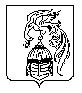 